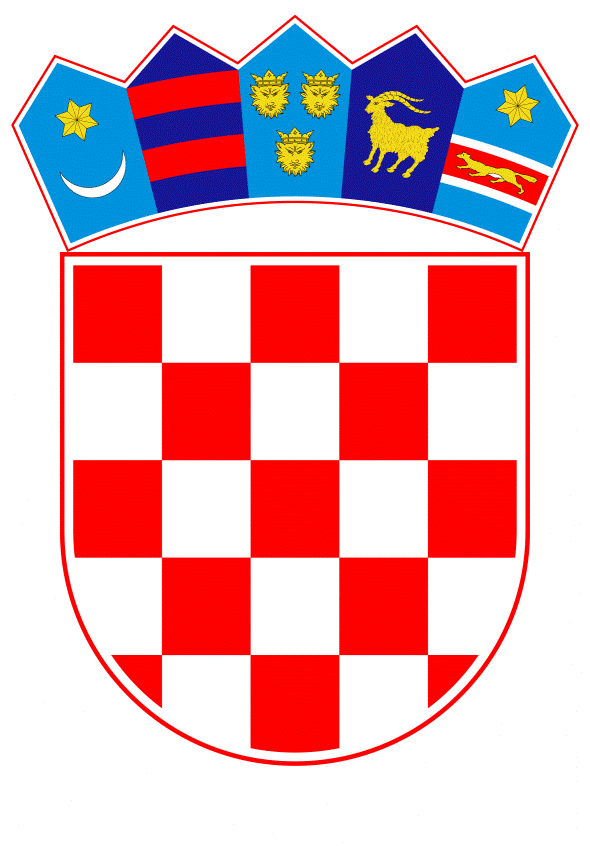 VLADA REPUBLIKE HRVATSKEZagreb, 18. ožujka 2021.______________________________________________________________________________________________________________________________________________________________________________________________________________________________VLADA REPUBLIKE HRVATSKENacrtPRIJEDLOG ZAKONA O IZMJENAMA I DOPUNAMA ZAKONA O VOLONTERSTVUZagreb, ožujak 2021.PRIJEDLOG ZAKONA O IZMJENAMA I DOPUNAMA ZAKONA O VOLONTERSTVUI.	USTAVNA OSNOVA ZA DONOŠENJE ZAKONAUstavna osnova za donošenje ovoga zakona sadržana je u članku 2. stavku 4. podstavku 1. Ustava Republike Hrvatske („Narodne novine“, br. 85/10. - pročišćeni tekst i 5/14. - Odluka Ustavnog suda Republike Hrvatske).II.	OCJENA STANJA I OSNOVNA PITANJA KOJA SE TREBAJU UREDITI ZAKONOM TE POSLJEDICE KOJE ĆE DONOŠENJEM ZAKONA PROISTEĆI1.	Ocjena stanjaSustav volontiranja u Republici Hrvatskoj definiran je Zakonom o volonterstvu („Narodne novine“, br. 58/07. i 22/13., u daljnjem tekstu: Zakon), kojim se uređuju osnovni pojmovi vezani za volontiranje, temeljna načela volontiranja, uvjeti volontiranja, prava i dužnosti volontera i organizatora volontiranja, uvjeti i obveza sklapanja ugovora o volontiranju, donošenje Etičkog kodeksa volontiranja, izdavanje potvrde o volontiranju, Državna nagrada za volontiranje, nadzor nad izvršenjem Zakona, kao i druga pitanja od značenja za volonterstvo. Tijelo nadležno za provedbu Zakona je tijelo državne uprave u čijem je djelokrugu volonterstvo, odnosno Ministarstvo rada, mirovinskoga sustava, obitelji i socijalne politike (u daljnjem tekstu: Ministarstvo). Ministarstvo na temelju Zakona i podzakonskih propisa prikuplja podatke o organiziranom volontiranju koji za razdoblje od 2009. do 2019. ukazuju na povećanje broja prijavljenih organizatora volontiranja, odnosno zaprimljenih izvješća o organiziranom volontiranju kao i na povećanje broja volontera i volonterskih sati. Počevši od nule kao polazne vrijednosti 2009., u 2010. godini ukupni broj volontera već je iznosio 13.922 i 725.680 sati volontiranja, a u narednom desetogodišnjem razdoblju značajno se povećao broj volontera i volonterskih sati tako da je ukupni broj volontera u 2019. bio 64.280, a ostvarili su 3.043.954 sati volontiranja. Sukladno Zakonu, organizatori volontiranja mogu biti udruge, zaklade, vjerske zajednice, javne ustanove, turističke zajednice te druge pravne osobe koje nisu osnovane s ciljem stjecanja dobiti (neprofitne pravne osobe), državna tijela, kao i tijela jedinica lokalne i područne (regionalne) samouprave. Iako se u proteklom razdoblju može govoriti o pozitivnim primjerima i porastu broja volontera angažiranih u različitim profilima organizatora volontiranja, i nadalje se najveći broj volontera uključuje u rad organizacija civilnoga društva.	U Republici Hrvatskoj značajan segment volonterske infrastrukture čine i volonterski centri koji pružaju potporu u organiziranju volontiranja i pridonose razvoju volonterstva u cjelini. Osnovna je uloga takvih centara informiranje, promoviranje i razvoj volonterskih aktivnosti na lokalnoj, regionalnoj i nacionalnoj razini, te pružanje različitih usluga koje se odnose na izobrazbu organizatora volontiranja u području menadžmenta volontera, izobrazbu građana o volontiranju, povezivanje potencijalnih volontera s mogućnostima volontiranja, odnosno organizatorima volontiranja, usklađivanje potreba organizacija za volonterima i građana koji žele volontirati, organiziranje promotivnih kampanja, izradu i tiskanje publikacija u području volonterstva i menadžmenta, provođenje prigodnih istraživanja u području volonterstva, međusektorsku suradnju, kao i utjecanje na javne politike u području volonterstva. Financiranje volonterskih centara i volonterskih programa osigurava se iz više različitih izvora, pri čemu Ministarstvo već dugi niz godina putem natječaja za projekte organizacija civilnog društva aktivno potiče razvoj volonterske infrastrukture u vidu sufinanciranja projekata volonterskih centara, počevši još 2009. financiranjem projekata regionalnih volonterskih centara, a od 2012. financiraju se i projekti lokalnih volonterskih centara. U 2020. uz financijsku potporu Ministarstva na području Republike Hrvatske djelovala su ukupno 33 volonterska centara i to: 28 lokalnih volonterskih centara, 4 regionalna volonterska centra te mrežna organizacija volonterskih centara. U kontekstu razvoja volonterstva još od 2007. djeluje i Nacionalni odbor za razvoj volonterstva (u daljnjem tekstu: Odbor) kao savjetodavno tijelo Vlade Republike Hrvatske koje provodi mjere i aktivnosti s ciljem razvoja i unaprjeđivanja volonterstva. Odbor u svom šestom sazivu od studenoga 2019. čine predstavnici javnog sektora, nezavisni stručnjaci kao i predstavnici organizacija civilnoga društva koji se bave volonterstvom, a koje imenuje Vlada Republike Hrvatske na mandat od dvije godine. Zakonom je određen i sastav i način imenovanje članova Odbora, ali ne i imenovanje njihovih zamjenika što otežava rad i održavanje sjednica Odbora. Volonterstvo je područje koje se iznimno brzo razvija, a važeći Zakon u pojedinim dijelovima otežava provedbu novih inicijativa u volontiranju, tako primjerice ne prepoznaje volonterske centre kao značajan dio volonterske infrastrukture, koji imaju širok spektar zadaća, od kojih su najvažnije: razmjena informacija o ponudi i potražnji volonterskog rada, izobrazba građana, volontera i organizatora volontiranja na temu upravljanja volonterskim programima i osposobljavanja za koordinatora volontera, poticanje razvoja volonterstva te promocija prakse i vrijednosti volontiranja. 2.	Osnovna pitanja koja se trebaju urediti zakonomPrijedlogom zakona definiraju se pojmovi važni za volonterstvo: pojam volontiranja poslovnog subjekta kao i pojam koordinatora volontera koji u organizacijama ima značajnu ulogu za učinkovito upravljanje volonterskim programom. S obzirom na to da volonterski centri predstavljaju značajni dio volonterske infrastrukture, ovim Prijedlogom zakona definira se i pojam programa volonterskog centra kao i način njegova financiranja. Radi olakšavanja rada i mogućnosti održavanja sjednica Odbora u slučaju spriječenosti članova Odbora uređuje se imenovanje zamjena članova Odbora te izmjene njegovog sastava u skladu s novim Zakonom o ustrojstvu i djelokrugu tijela državne uprave („Narodne novine“, broj 85/20.) i to uključivanjem predstavnika tijela državne uprave nadležnog za mlade, civilnu zaštitu, turizam i sport kao i nacionalne agencije nadležne za provođenje programa Europske unije čiji je predstavnik i dosada neformalno bio uključen u rad Odbora s obzirom na inicijative i programe Europske unije koji se odnose na volontiranje.	Također, Prijedlogom zakona dodatno se uređuju odnos volontiranja i pripravničkog staža, kao i pojam dugotrajnog volontiranja kako bi bolje odgovarao realnom stanju, a uz to omogućava se i dugotrajno volontiranje maloljetnih volontera. 	Prijedlogom zakona vrši se i usklađivanje s Obiteljskim zakonom („Narodne novine“, br. 103/15. i 98/19.) te se uređuju dodatne mjere zaštite djece u skladu s preporukama Pravobraniteljice za djecu. Predloženim zakonom vrši se jezično i nomotehničko poboljšanje Zakona.3.	Posljedice koje će proisteći donošenjem zakonaDonošenjem ovoga zakona doprinijet će se jednostavnijoj provedbi inicijativa u volontiranju; olakšat će se rad volonterskih centara i prepoznavanje njihovih aktivnosti; olakšat će se rad Odbora; otklonit će se određene dvojbe u dijelu odrađivanja pripravničkog staža te omogućiti veća zaštita djece i drugih osjetljivih skupina.III.	OCJENA I IZVORI POTREBNIH SREDSTAVA ZA PROVOĐENJE ZAKONAZa provedbu ovoga zakona nije potrebno osigurati dodatna financijska sredstva u državnom proračunu Republike Hrvatske.PRIJEDLOG ZAKONA O IZMJENAMA I DOPUNAMA ZAKONA O VOLONTERSTVUČlanak 1. U Zakonu o volonterstvu („Narodne novine“, br. 58/07. i 22/13.), u članku 1. iza stavka 1. dodaje se stavak 2. koji glasi:„(2) Ovaj se Zakon primjenjuje na obavljanje usluga ili aktivnosti čije je obavljanje organizirano na način uređen ovim Zakonom.“.Članak 2.Članak 1.a mijenja se i glasi:„Ovim Zakonom u hrvatsko zakonodavstvo preuzima se Direktiva 2011/93/EU Europskog parlamenta i Vijeća od 13. prosinca 2011. o suzbijanju seksualnog zlostavljanja i seksualnog iskorištavanja djece i dječje pornografije, te o zamjeni Okvirne odluke Vijeća 2004/68/PUP (SL L335, 17.12.2011.).“.Članak 3.U članku 3. stavku 1. riječi: „za zajedničku dobrobit“ zamjenjuju se riječima: „zajednice“.Stavak 2. briše se.U dosadašnjem stavku 3. koji postaje stavak 2. riječi: „na tjednoj osnovi“ zamjenjuju se riječima: „najmanje dva puta mjesečno“.Dosadašnji stavak 4. postaje stavak 3.Iza dosadašnjeg stavka 5. koji postaje stavak 4. dodaju se stavci 5. i 6. koji glase:„(5) Volontiranje poslovnog subjekta je volontiranje koje poslovni subjekt, koji posluje s ciljem stjecanja dobiti, provodi za dobrobit zajednice, obvezno u suradnji s organizatorima volontiranja iz članka 7. ovoga Zakona, a koje njegovi zaposlenici obavljaju dobrovoljno i koje ne predstavlja njihovu radnu obvezu.(6) Izrazi koji se koriste u ovom Zakonu, a imaju rodno značenje odnose se jednako na muški i ženski rod.“.Članak 4.Članak 4. briše se.Članak 5.U članku 5. stavku 1. podstavku 8. točka se zamjenjuje zarezom i dodaje se podstavak 9. koji glasi:„- odrađivanje pripravničkog staža i drugi oblici osposobljavanja osoba koje se prvi put zapošljavaju u zanimanju za koje su se školovale, odnosno koje na taj način stječu radno iskustvo koje je zakonom ili drugim propisom utvrđeno kao uvjet za obavljanje poslova radnog mjesta zanimanja za koje su se školovale.“.Članak 6.U članku 6. stavku 2. riječi: „Maloljetna volonterka ili volonter“ zamjenjuje se riječima: „Maloljetni volonter“.Članak 7.U članku 7. stavku 2. riječi: „i fundacija“ brišu se.Stavak 5. mijenja se i glasi:„(5) Organizator volontiranja izrađuje program volontiranja kojim utvrđuje potrebu za uključivanjem volontera, vrstu aktivnosti, odnosno usluga, način i postupke pružanja tih usluga te druge elemente od važnosti za provedbu programa volontiranja.“.Iza stavka 5. dodaje se novi stavak 6. koji glasi:„(6) Za provedbu programa volontiranja organizator volontiranja je u okviru svoje organizacije dužan odrediti koordinatora volontera koji je zadužen za učinkovito upravljanje programom volontiranja pri čemu: nadgleda uključivanje volontera u organizaciju, osigurava kvalitetu procesa upravljanja volonterima, usmjerava interakciju između volontera i svih unutarnjih i vanjskih dionika organizacije, te je odgovoran za dokumentiranje i osiguranje priznanja volonterskog doprinosa u postizanju ciljeva organizatora volontiranja.“.Dosadašnji stavak 6. postaje stavak 7. Dosadašnji stavak 7. koji postaje stavak 8. mijenja se i glasi:„(8) Pri provođenju programa Europske unije i međunarodnih programa koji se odnose na financiranje programa volontiranja za određivanje pojma organizatora volontiranja i drugih pojmova vezanih uz volontiranje mjerodavna su i odgovarajuća programska pravila.“.Članak 8.	U članku 8. riječi: „Korisnica ili korisnik“ zamjenjuju se riječju: „Korisnik“.Članak 9.	Iza članka 8. dodaje se članak 8.a koji glasi:„Članak 8.a(1) Program volonterskog centra je program kroz koji organizacije civilnog društva posreduju između volontera, organizatora volontiranja i zajednice, pružajući potporu u organiziranju, koordiniranju i provedbi volonterskih aktivnosti, pružaju relevantne informacije iz područja volonterstva i promiču vrijednosti volontiranja, provode izobrazbu iz područja upravljanja volonterskim programom, promoviraju primjere dobre prakse te poduzimaju druge aktivnosti s ciljem jačanja volonterstva u zajednici u kojoj djeluju.(2) Sredstva za provedbu programa volonterskih centara osiguravaju se u državnom proračunu u financijskom planu tijela državne uprave nadležnog za volonterstvo, a raspodjeljuju temeljem propisa kojim se određuju kriteriji, mjerila i postupci financiranja i ugovaranja programa i projekata od interesa za opće dobro koje provode udruge.“.Članak 10.U članku 9. stavku 1. riječi: „same volonterke ili volontera“ zamjenjuje se riječju: „volontera“.U stavku 2. riječi: „volonterka ili volonter“ zamjenjuje se riječju: „volonter“.Članak 11.Članak 10. mijenja se i glasi:„(1) Organizatori volontiranja su dužni posvetiti osobitu pažnju izboru i edukaciji volontera koji volontiraju sa sljedećim skupinama korisnika volontiranja: djecom, osobama s invaliditetom, starim i nemoćnim osobama, bolesnim osobama ili osobama koje su lišene poslovne sposobnosti, uz posjedovanje osobnih znanja, iskustava i sposobnosti za rad s tim skupinama korisnika volontiranja. U slučaju volontiranja s navedenim korisnicima, organizatori volontiranja dužni su osigurati primjerenu stručnu pomoć i nadzor nad radom volontera.(2) Volontiranje kojim se pružaju usluge djeci, osobama s invaliditetom, starijim i nemoćnim osobama, bolesnim osobama ili osobama koje su lišene poslovne sposobnosti nije dopušteno:-	osobama kojima traje sigurnosna mjera obveznog psihijatrijskog liječenja, obveznog liječenja od ovisnosti, obveznog psihosocijalnog tretmana, zabrane obavljanja određene dužnosti ili djelatnosti koja je u vezi s djelatnosti volontiranja, zabrane približavanja, uznemiravanja, uhođenja ili udaljenja iz zajedničkog kućanstva-	osobama kojima traje sigurnosna mjera zabrane obavljanja zvanja, djelatnosti ili dužnosti koja je u vezi s djelatnosti volontiranja izrečena sukladno Kaznenom zakonu-	osobama koje su pravomoćno osuđene ili se protiv njih vodi kazneni postupak za neko od kaznenih djela protiv života i tijela, protiv osobne slobode, kaznenih djela protiv spolne slobode, kaznenih djela spolnog zlostavljanja i iskorištavanja djeteta, kaznenih djela protiv braka, obitelji i djece, osim ako je nastupila rehabilitacija sukladno posebnom propisu-	osobama koje su pravomoćno osuđene ili se protiv njih vodi kazneni postupak za neko od kaznenih djela protiv spolne slobode i spolnog ćudoređa, osim ako je nastupila rehabilitacija sukladno posebnom propisu-	osobama prema kojima je izrečena prekršajnopravna sankcija propisana Zakonom o zaštiti od nasilja u obitelji.(3) Organiziranje volontiranja nije dopušteno organizatorima volontiranja iz članka 7. ovoga Zakona ako kod njihovih odgovornih osoba postoje okolnosti iz stavka 2. ovoga članka.(4) U slučaju volontiranja iz članka 27. stavak 2. ovoga Zakona, organizator volontiranja dužan je osigurati stalni nadzor stručne osobe nad volontiranjem te osigurati da volonter ne dođe u nenadzirani kontakt s korisnikom volontiranja tijekom čitavog vremena volontiranja.(5) U slučaju volontiranja iz članka 27. stavka 3. ovoga Zakona, organizator volontiranja dužan je osigurani stalni nadzor stručne osobe nad volontiranjem te osigurati da volonter ne dođe u nenadzirani kontakt s korisnikom volontiranja dok organizator volontiranja ne pribavi posebno uvjerenje o podacima iz kaznene evidencije te druge dokaze da ne postoje okolnosti iz stavka 2. ovoga članka.“.Članak 12.	Članak 11. mijenja se i glasi:„(1) Zabranjeno je volontiranje kojim se u cijelosti zamjenjuje rad koji obavljaju radnici zaposleni u skladu sa zakonom kojim se uređuju radni odnosi.(2) Nije dopušteno volontiranje u trajanju duljem od 38 sati tjedno u razdoblju duljem od tri mjeseca bez prekida od najmanje tri mjeseca, kao ni dugotrajno ili kontinuirano izvršavanje volonterskih poslova koji bi inače predstavljali naplatne ugovorne odnose.(3) Iznimno, volontiranje iz stavaka 1. i 2. ovoga članka dopušteno je u slučaju nastanka posebnih okolnosti koje podrazumijevaju događaj ili određeno stanje koje se nije moglo predvidjeti i na koje se nije moglo utjecati, a koje može ugroziti ili ugrožava život i zdravlje građana, imovinu veće vrijednosti, znatno narušava okoliš, narušava gospodarsku aktivnost ili uzrokuje znatnu gospodarsku štetu, a slijedom kojeg su na određenom području aktivirane operativne snage sustava civilne zaštite, sukladno posebnom propisu.(4) Zabranjeno je volontere iskorištavati i zloupotrebljavati u svrhu stjecanja ili povećanja profita ili stjecanja osobne koristi.“.Članak 13.	Članak 12. mijenja se i glasi:„(1) Dijete koje je navršilo 15 godina života (u daljnjem tekstu: maloljetni volonter) može sklopiti ugovor o volontiranju i volontirati samo uz pisanu suglasnost zakonskog zastupnika.(2) Maloljetni volonter smije volontirati isključivo na aktivnostima ili pružanjem usluga primjernim njegovoj dobi, tjelesnom, psihičkom i moralnom stupnju razvoja i vještinama koje ne predstavljaju rizik za njegovo zdravlje, razvoj i uspjeh u izvršavanju školskih obveza.(3) Volontiranje maloljetnog volontera obavlja se uz obvezni nadzor i podršku organizatora volontiranja, korisnika volontiranja, zakonskog zastupnika maloljetnog volontera te drugih odraslih osoba.(4) Organizator volontiranja mora osobitu pažnju posvetiti zaštiti dobrobiti, zdravlja, ćudoređa maloljetnog volontera te osigurati odgovarajuće uvjete prikladne njegovoj dobi te nadzor i podršku stručne osobe.(5) Maloljetni volonter ne smiju biti izložen:-	volontiranju izvan granica Republike Hrvatske bez suglasnosti zakonskog zastupnika te bez pratnje zakonskog zastupnika ili organizatora volontiranja-	volontiranju povezanom s teškim tjelesnim naporom ili rizicima koji ugrožavaju ili bi mogli ugroziti njihov život, zdravlje, ćudoređe, razvoj ili izvršavanje školskih obveza.(6) Maloljetni volonter ima sva prava volontera određena ovim Zakonom.(7) Maloljetni volonter može prestati obavljati volonterske aktivnosti u bilo kojem trenutku bez suglasnosti, ali uz znanje zakonskog zastupnika.“.Članak 14.	Članak 13. mijenja se i glasi:„(1) Dijete koje nije navršilo 15 godina života (u daljnjem tekstu: dijete volonter) može biti uključeno u obavljanje odgojno obrazovnih volonterskih aktivnosti kao aktivnosti usmjerenih zajedničkom dobru i odgoju za volontiranje samo u svrhu odgoja i obrazovanja na način koji pridonosi njegovu razvoju i socijalizaciji i ako je organizator volontiranja odgojno-obrazovna ustanova, ustanova socijalne skrbi ili druga pravna osoba koja organizira volontiranje u odgojne i obrazovne svrhe uz suglasnost nadležnih tijela državne uprave, odgojno-obrazovnih ustanova ili ustanova socijalne skrbi ili koja za provođenje aktivnosti odgoja za volontiranje ima sklopljen sporazum s nadležnim tijelom iz područja obrazovanja.(2) U slučaju iz stavka 1. ovoga članka organizator volontiranja obvezno pribavlja pisanu suglasnost zakonskog zastupnika djeteta volontera.(3) Djetetu volonteru nije dopušteno obavljati volonterske aktivnosti ili usluge u razdoblju između 23 sata i 6 sati.(4) Dijete volonter može prestati obavljati volonterske aktivnosti u bilo kojem trenutku bez suglasnosti, ali uz znanje zakonskog zastupnika.(5) Kada odgojno-obrazovna ustanova provodi odgoj za volontiranje u suradnji s neprofitnom pravnom osobom koja u tu svrhu nema sklopljen sporazum s nadležnim tijelom iz područja obrazovanja, dužna je po službenoj dužnosti pribaviti dokaz da osobi ovlaštenoj za zastupanje neprofitne pravne osobe nije izrečena sigurnosna mjera iz članka 10. stavka 2. podstavaka 1. i 2. ovoga Zakona, da nije osuđena za kaznena djela iz članka 10. stavka 2. podstavaka 3. i 4. ovoga Zakona, da se protiv nje ne vodi kazneni postupak za ta kaznena djela i da joj nije izrečena prekršajno pravna sankcija za nasilje u obitelji. (6) Osoba ovlaštena za zastupanje neprofitne pravne osobe dužna je odgojno-obrazovnoj ustanovi dostaviti popis osoba odgovornih za koordinaciju i provođenje aktivnosti u okviru neprofitne pravne osobe.(7) Ako zadaci osoba iz stavka 6. ovoga članka vezani uz provođenje aktivnosti odgoja za volontiranje uključuju kontakt s djetetom volonterom, odgojno-obrazovna ustanova dužna je prije početka provođenja aktivnosti pribaviti dokaz iz stavka 5. ovoga članka i za te osobe, uz njihovu suglasnost.“.Članak 15.	U članku 14. stavku 1. iza riječi: „stanovništva“ dodaju se riječi: „i osoba u riziku od socijalne isključenosti“.	Stavci 3. i 4. mijenjaju se i glase:„(3) Za osobu lišene poslovne sposobnosti u dijelu samostalnog poduzimanja radnji koje se odnose na sklapanje ugovora, ugovor o volontiranju sklapa skrbnik u pisanom obliku uz uvažavanje mišljenja volontera štićenika.(4) Kada volontiranje prelazi opseg poslovne sposobnosti osobe lišene poslovne sposobnosti ta osoba može prestati obavljati volonterske aktivnosti u bilo kojem trenutku bez suglasnosti, ali uz znanje skrbnika.“.Članak 16.	U članku 15. stavku 1. riječi: „Volonterka ili volonter“ zamjenjuje se riječju: „Volonter“.U stavku 2. podstavku 7. riječi: „volonterke ili volontera“ zamjenjuje se riječju „volontera“.Podstavak 8. mijenja se i glasi:„- dnevnica za putovanja isplaćena volonterima, uz uvjet da iznos dnevnice ne premašuje iznos dnevnice propisane za državne službenike,“.	U podstavku 11. iza riječi: „volontiranje“ dodaju se riječi: „i drugih nagrada za volontiranje koje ne isplaćuje organizator volontiranja“.Članak 17.	U članku 16. stavku 1. riječi: „volonterke ili volontera“ zamjenjuju se riječju: „volontera“.	U stavku 2. riječi: „volonterke ili volontera“ zamjenjuju se riječju: „volontera“.Članak 18.	U članku 17. stavku 3. riječi: „Zakona o strancima, Zakona o azilu“ zamjenjuju se riječima: „zakona kojim se uređuje ulazak, kretanje, boravak i pravo na rad stranaca u Republici Hrvatskoj, zakona kojim se uređuje status, prava i obveze azilanata“.	U stavku 5. riječi: „volonterka strankinja ili volonter stranac“ zamjenjuju se riječima: „volonter stranac“.Članak 19.	U članku 18. stavku 1. riječ: „središnje“ briše se.Članak 20.	U članku 19. podstavku 5. riječ: „volontera“ zamjenjuje se riječju: „volontiranja“.	U podstavku 6. riječi: „radi razvoja“ zamjenjuju se riječima: „usmjerene razvoju“.Članak 21.	U članku 20. riječ: „središnjim“ briše se.Članak 22.	Članak 21. mijenja se i glasi:„(1) Odbor ima 19 članova, a svaki član ima zamjenika.(2) Vlada Republike Hrvatske imenuje članove Odbora, i to:jednog predstavnika Nadležnog tijelajednog predstavnika Ureda za udrugejednog predstavnika Ureda za ljudska prava i prava nacionalnih manjinajednog predstavnika Nacionalne zaklade za razvoj civilnoga društvajednog predstavnika tijela državne uprave nadležnog za obrazovanjejednog predstavnika tijela državne uprave nadležnog za zdravstvojednog predstavnika tijela državne uprave nadležnog za mladejednog predstavnika tijela državne uprave nadležnog za civilnu zaštitujednog predstavnika tijela državne uprave nadležnog za turizam i sportjednog predstavnika nacionalne agencije nadležne za provođenje programa Europske unije koji se odnose na volonterstvošest predstavnika organizatora volontiranja i/ili organizacija civilnog društva koje se bave razvojem volonterstvatri nezavisna stručnjaka koji se bave volonterstvom i civilnim društvom na prijedlog jedinica lokalne i područne (regionalne) samouprave.“.Članak 23.	Članak 22. mijenja se i glasi:„(1) Članovi Odbora i njihovi zamjenici imenuju se na rok od četiri godine i mogu biti ponovo imenovani.(2) Kriterije za izbor i način izbora predstavnika organizatora volontiranja i/ili organizacija civilnog društva koje se bave razvojem volonterstva i predstavnika nezavisnih stručnjaka koji se bave volonterstvom i civilnim društvom na prijedlog jedinica lokalne i područne (regionalne) samouprave odredit će čelnik Nadležnog tijela posebnom odlukom. (3) Članovi Odbora biraju predsjednika većinom glasova svih članova Odbora.(4) Predstavnik Nadležnog tijela ujedno je i potpredsjednik Odbora.(5) Članovi Odbora koji nisu zaposlenici tijela državne uprave, ureda Vlade Republike Hrvatske, javnih ustanova, pravosudnih tijela i drugih pravnih osoba koje se prvenstveno financiraju iz sredstava državnog proračuna imaju pravo na naknadu opravdanih troškova nastalih sudjelovanjem u radu Odbora.(6) Odbor donosi Poslovnik o radu na prvoj sjednici i Akcijski plan djelovanja za mandatno razdoblje.“.Članak 24.	U članku 25. stavku 1. riječi: „volonterka ili volonter“ zamjenjuju se riječju: „volonter“.Članak 25.	U članku 26. stavku 3. podstavku 5. riječi: „potpuno ili djelomice“ brišu se.	U podstavku 6. riječi: „volonterka ili volonter“ zamjenjuje se riječju: „volonter“.Članak 26.U članku 27. stavku 2. riječi: „potpuno ili djelomice“ brišu se.U stavku 3. riječi: „potpuno ili djelomice“ brišu se.Članak 27.	U članku 28. podstavci 1. i 2. brišu se.	U dosadašnjem podstavku 3. koji postaje podstavak 1. riječi: „volonterke ili volontera“, zamjenjuju se riječju: „volontera“.Dosadašnji podstavci 4. do 10. postaju podstavci 2. do 8.Članak 28.	U članku 29. stavak 1. mijenja se i glasi: „(1) Volonter, odnosno njegov zakonski zastupnik uvijek može jednostrano raskinuti ugovor o volontiranju i prestati volontirati, osima kad bi to izazvalo izravnu i trenutačnu štetu organizatoru volontiranja, korisnicima volontiranja ili trećim osobama ako ovim Zakonom nije drukčije određeno.“.	U stavku 2. podstavku 3. riječi: „volonterka ili volonter“ zamjenjuju se riječju: „volonter“.Članak 29.	U članku 30. stavku 3. riječi: „Volonterka ili volonter“ zamjenjuju se riječju: „Volonter“.	U stavku 4. riječi: „volontera ili volonterke“ zamjenjuju se riječju: „volontera“.Članak 30.	U članku 31. stavku 1. riječi: „Volonterka ili volonter su obvezni“ zamjenjuju se riječima: „Volonter je obvezan“.	Stavci 2., 3. i 4. mijenjaju se glase:„(2) Volonter je obvezan izvršavati upute organizatora volontiranja, osim uputa u vezi s volontiranjem koje su:-	opasne za život i zdravlje volontera ili drugih osoba-	volonteru moralno neprihvatljive-	u suprotnosti s ugovorom o volontiranju.(3) Ako izvršavanje upute može uzrokovati štetu volonteru, korisnicima volontiranja ili trećim osobama, volonter je dužan na to upozoriti organizatora volontiranja.(4) Volonter ne odgovara za prouzrokovanu štetu, ako je prethodno upozorio organizatora volontiranja na moguću opasnost.“.Članak 31.	U članku 32. stavku 1. podstavku 4. riječi: „volonterki ili volonteru“ zamjenjuju se riječju: „volonteru“.	U podstavku 6. riječi: „volonterki ili volonteru“ zamjenjuju se riječju: „volonteru“.	U podstavku 7. riječi: „volonterki ili volonteru“ zamjenjuju se riječju: „volonteru“.	U stavku 2. riječi: „volonterku ili volontera“ zamjenjuju se riječju: „volontera“.	U podstavku 1. riječi: „volonterke ili volontera“ zamjenjuju se riječju: „volontera“.Članak 32.	U članku 34. stavku 1. riječi: „volonterki ili volonteru“ zamjenjuju se riječju: „volonteru“.Stavak 2. mijenja se i glasi: „(2) Potvrda o volontiranju, osim podataka iz stavka 1. ovoga članka, sadrži i potpis osobe ovlaštene za zastupanje organizatora volontiranja kojim se jamči točnost navedenih podataka.“.	Iza stavka 2. dodaje se novi stavak 3. koji glasi:„(3) Potvrda o volontiranju valjana je i ako je izdana elektroničkim putem, sukladno posebnom propisu kojim se uređuje elektronički potpis.“.	Dosadašnji stavci 3. do 6. postaju stavci 4. do 7.Članak 33.	U članku 35. stavak 1. mijenja se i glasi:„(1) Volonter koji za vrijeme volontiranja namjerno ili zbog krajnje nepažnje uzrokuje štetu korisnicima volontiranja, organizatoru volontiranja ili trećim osobama dužan je štetu naknaditi sukladno općim propisima obveznog prava.“.U stavku 2. riječi: „volonterka ili volonter prouzroče“ zamjenjuju se riječima: „volonter prouzroči“.Stavak 3. mijenja se i glasi:„(3) Organizator volontiranja koji je nadoknadio štetu korisniku volontiranja ili trećoj osobi ima pravo tražiti obeštećenje od volontera, ako se dokaže da je volonter štetu prouzročio namjerno ili iz krajnje nepažnje.“.Članak 34.	U članku 36. stavku 2. riječ: „središnjih“ briše se.Članak 35.	Naziv iznad članka 37. i članak 37. mijenjaju se i glase:„Prekršajne odredbe.Članak 37.„(1) Novčanom kaznom u iznosu od 5.000,00 do 25.000,00 kuna kaznit će se za prekršaj organizator volontiranja koji:-	u slučaju kratkotrajnog volontiranja kojim se ugovara pružanje usluga djeci, osobama s invaliditetom, starijim i nemoćnim osobama, bolesnim osobama ili osobama koje su lišene poslovne sposobnosti ne osigura stalni nadzor stručne osobe nad volontiranjem (članak 10. stavak 4.)-	u slučaju kratkotrajnog volontiranja kojim se ugovara pružanje usluga osobama iz podstavka 1. ovoga stavka ne osigura da volonter ne dođe u nenadzirani kontakt s korisnikom volontiranja tijekom čitavog vremena volontiranja (članak 10. stavak 4.)-	u slučaju dugotrajnog volontiranja kojim se ugovara pružanje usluga osobama iz podstavka 1. ovoga stavka ne osigura stalni nadzor stručne osobe nad volontiranjem i ne osigura da volonter ne dođe u nenadzirani kontakt s korisnikom volontiranja dok organizator volontiranja ne pribavi posebno uvjerenje iz kaznene evidencije te druge dokaze o nepostojanju okolnosti iz članka 10. stavka 2. ovoga Zakona (članak 10. stavak 5.)-	na zahtjev volontera ne izda pisanu potvrdu o sklopljenom ugovoru (članak 26. stavak 2.)-	ne zaključi ugovor o volontiranju (članak 26. stavak 3.)-	ne izvijesti Nadležno tijelo o obavljenim uslugama ili aktivnostima iz članka 3. ovoga Zakona (članak 33. stavak 1.)-	na zahtjev volontera ne izda potvrdu o kratkotrajnom volontiranju (članak 34. stavak 7.)-	na zahtjev volontera ne izda potvrdu o kompetencijama stečenim dugotrajnim volontiranjem (članak 34.a stavak 1.).(2) Novčanom kaznom u iznosu od 1.000,00 do 5.000,00 kuna kaznit će se za prekršaj iz stavka 1. ovoga članka i odgovorna osoba organizatora volontiranja.(3) Novčanom kaznom u iznosu od 10.000,00 do 50.000,00 kuna kaznit će se organizator volontiranja ako je prekršaj iz stavka 1. ovoga članka počinjen prema djetetu ili osobi lišenoj poslovne sposobnosti.(4) Novčanom kaznom u iznosu od 2.000,00 do 10.000,00 kuna kaznit će se i odgovorna osoba organizatora volontiranja ako je prekršaj iz stavka 1. ovoga članka počinjen prema djetetu ili osobi lišenoj poslovne sposobnosti.(5) Novčanom kaznom u iznosu od 20.000,00 do 200.000,00 kuna kaznit će se organizator volontiranja koji:-	volontiranjem zamjenjuje rad koji obavljaju radnici zaposleni u skladu sa zakonom kojim se uređuju radni odnosi (članak 11. stavak 1.)-	volontere iskorištava i zloupotrebljava u svrhu stjecanja ili povećanja profita ili stjecanja osobne koristi (članak 11. stavak 4.).(6) Novčanom kaznom u iznosu od 2.000,00 do 20.000,00 kuna kaznit će se za prekršaj iz stavka 5. ovoga članka i odgovorna osoba organizatora volontiranja.(7) Novčanom kaznom u iznosu od 50.000,00 do 250.000,00 kuna kaznit će se organizator volontiranja koji:-	organizira volontiranje iako kod njegovih odgovornih osoba postoje okolnosti iz članka 10. stavka 2. ovoga Zakona (članak 10. stavak 3.)-	sklopi ugovor o volontiranju s maloljetnim volonterom bez pisane suglasnosti zakonskog zastupnika (članak 12. stavak 1.)-	uključi dijete volontera u odgoj za volontiranje bez pisane suglasnosti zakonskog zastupnika (članak 13. stavak 2.) -	u slučaju kada su volonteri pripadnici socijalno isključenih skupina stanovništva ne osigura adekvatnu pomoć i nadzor stručnih osoba (članak 14. stavak 2.).(8) Novčanom kaznom u iznosu od 5.000,00 do 15.000,00 kuna kaznit će se za prekršaj iz stavka 7. ovoga članka i odgovorna osoba organizatora volontiranja.“.PRIJELAZNE I ZAVRŠNE ODREDBEČlanak 36.Mandat članovima Nacionalnog odbora za razvoj volonterstva imenovanim na temelju Zakona o volonterstvu („Narodne novine“, br. 58/07. i 22/13.), traje do isteka mandata na koji su imenovani.Članak 37.Ovaj Zakon stupa na snagu osmoga dana od dana objave u „Narodnim novinama“.O B R A Z L O Ž E N J EUz članak 1.Ovim člankom uređuje se primjena Zakona o volonterstvu.Uz članak 2.Ovim člankom propisano je da se ovim Zakonom u pravni poredak Republike Hrvatske preuzima Direktiva 2011/93/EU Europskog parlamenta i Vijeća od 13. prosinca 2011. o suzbijanju seksualnog zlostavljanja i seksualnog iskorištavanja djece i dječje pornografije, te o zamjeni Okvirne odluke Vijeća 2004/68/PUP (SL L335, 17.12.2011.).Uz članak 3. Ovim člankom poboljšavaju se i dopunjuju definicije pojmova u Zakonu. Uz članak 4.Ovim člankom Zakon se jezično poboljšava.Uz članak 5.Ovim člankom dopunjuje se i poboljšava odredba Zakona u smislu što se ne smatra volontiranjem.Uz članak 6.Ovim člankom vrši se jezično poboljšanje.Uz članak 7.Ovim člankom usklađuje se sa zakonom kojim su uređene zaklade te jezično poboljšava odredba.Uz članak 8.Ovim člankom Zakon se jezično poboljšava.Uz članak 9.Ovim člankom dodaje se odredba kojom se definira sadržaj programa volonterskog centra te način njihova financiranja.Uz članak 10.Ovim člankom Zakon se jezično poboljšava.Uz članak 11.Ovim člankom usklađuje se s odredbama zakona kojim se uređuju obiteljski odnosi u dijelu lišenja poslovne sposobnosti te kaznenim zakonodavstvom. Također, radi daljnjeg usklađenja s Direktivom 2011/93/EU Europskog parlamenta i Vijeća od 13. prosinca 2011. o suzbijanju seksualnog zlostavljanja i seksualnog iskorištavanja djece i dječje pornografije, te o zamjeni Okvirne odluke Vijeća 2004/68/PUP (SL L335, 17.12.2011.) propisuje se zabrana organiziranja volontiranja organizatorima volontiranja ako kod njihovih odgovornih osoba postoje određene okolnosti.Uz članak 12. Ovim člankom uređeno je načelo zabrane iskorištavanja volontera te iznimke koje u slučaju nastupa izvanrednih i nepredvidivih situacija ipak omogućavaju određena odstupanja od navedenog načela.Uz članke 13. i 14.Ovim člancima Zakon se jezično poboljšava.Uz članak 15.Ovim člankom Zakon se jezično poboljšava i usklađuje sa zakonom kojim su uređeni obiteljski odnosi u dijelu lišenja poslovne sposobnosti.Uz članak 16.Ovim člankom Zakon se jezično usklađuje i poboljšava.Uz članak 17.Ovim člankom Zakon se jezično poboljšava.Uz članak 18.Ovim člankom Zakon se terminološki usklađuje sa zakonom kojim se uređuje ulazak, kretanje, boravak i pravo na rad stranaca u Republici Hrvatskoj i zakonom kojim se uređuje status, prava i obveze azilanata te se jezično poboljšava.Uz članke 19. – 21.Ovim člancima Zakon se jezično poboljšava.Uz članak 22.Ovim člankom propisuje se sastav Nacionalnog odbora za razvoj volonterstva.Uz članak 23.Ovim člankom propisuje se mandat, način uređenja kriterija za izbor i način izbora predstavnika u Nacionalni odbora za razvoj volonterstva, i druga pitanja važna za sastav Nacionalnog odbora za razvoj volonterstva.Uz članak 24.Ovim člankom Zakon se jezično poboljšava.Uz članak 25.Ovim člankom Zakon se usklađuje sa zakonom kojim su uređeni obiteljski odnosi u dijelu lišenja poslovne sposobnosti i jezično se poboljšava.Uz članak 26.Ovim člankom Zakon sa usklađuje sa zakonom kojim su uređeni obiteljski odnosi u dijelu lišenja poslovne sposobnosti.Uz članak 27.Ovim člankom Zakon sa usklađuje sa zakonom kojim su uređeni obiteljski odnosi u dijelu lišenja poslovne sposobnosti i jezično se poboljšava.Uz članke 28. – 31.Ovim člancima vrši se jezično poboljšanje Zakona.Uz članak 32.Ovim člankom pojednostavljuje se sadržaj potvrde o volontiranju te način njezinog izdavanja.Uz članke 33. i 34.Ovim člancima vrši se jezično poboljšanje Zakona.Uz članak 35.Ovim člankom propisuju se prekršajne odredbe.Uz članak 36.Ovim člankom uređeno je trajanje mandata članovim Nacionalnog odbora za razvoj volonterstva koji su imenovani na temelju Zakona o volonterstvu koji je na snazi. Uz članak 37.Ovim člankom propisano je stupanje na snagu zakona.TEKST ODREDBI VAŽEĆEG ZAKONA KOJE SE MIJENJAJU, ODNOSNO DOPUNJUJUČlanak 1.Ovim se Zakonom uređuju osnovni pojmovi vezani za volontiranje, temeljna načela volontiranja, vrijednosti volontiranja, uvjeti volontiranja, prava i dužnosti volontera te organizatora volontiranja, uvjeti sklapanja ugovora o volontiranju, donošenje Etičkog kodeksa volontiranja, izdavanje potvrde o volontiranju, izdavanje potvrde o kompetencijama stečenim kroz volontiranje, državna nagrada za volontiranje te nadzor nad izvršenjem ovoga Zakona.Članak 1.a Izrazi koji se koriste u ovom Zakonu, a koji imaju rodni izričaj, odnose se na jednak način i na muški i na ženski rod, bez obzira u kojem se rodu koristili.Članak 3.(1) Volontiranjem se, u smislu ovoga Zakona, smatra dobrovoljno ulaganje osobnog vremena, truda, znanja i vještina kojima se obavljaju usluge ili aktivnosti za dobrobit druge osobe ili za zajedničku dobrobit, a obavljaju ih osobe na način predviđen ovim Zakonom, bez postojanja uvjeta isplate novčane nagrade ili potraživanja druge imovinske koristi za obavljeno volontiranje, ako ovim Zakonom nije drukčije određeno.(2) Ovaj se Zakon primjenjuje na obavljanje usluga ili aktivnosti čije je obavljanje organizirano na način uređen ovim Zakonom.(3) Dugotrajno volontiranje je ono koje volonter obavlja redovito i kontinuirano, na tjednoj osnovi u razdoblju od najmanje tri mjeseca bez prekida.(4) Kratkotrajno volontiranje je ono koje volonter obavlja jednokratno ili povremeno u vremenski ograničenom trajanju.(5) Volontiranje u kriznim situacijama je volontiranje koje volonter obavlja u situacijama koje nalažu hitnost i u kriznim društvenim situacijama.Članak 4.Ovaj Zakon primjenjuje se i na volontiranje iz članka 3. ovoga Zakona u dijelu u kojemu ono nije određeno posebnim propisima.Članak 5.(1) Volontiranjem se, u smislu ovoga Zakona, ne smatra:-	dobrovoljno obavljanje usluga ili aktivnosti koje su u suprotnosti s Ustavom Republike Hrvatske, drugim propisima Republike Hrvatske te preuzetim međunarodnopravnim obvezama,-	obavljanje usluga ili aktivnosti za koje postoji uvjet isplate ili potraživanja novčane nagrade odnosno druge imovinske koristi, a koje se obavljaju bez zasnivanja radnog odnosa,-	obavljanje poslova koji, s obzirom na narav i vrstu rada te ovlasti poslodavca, imaju obilježja poslova za koje se zasniva radni odnos,-	stručno osposobljavanje za rad bez zasnivanja radnog odnosa uređeno posebnim propisima,-	obavljanje usluga ili aktivnosti koje je jedna ugovorna strana obvezna pružiti drugoj ugovornoj strani na temelju ugovora, osim ugovora o volontiranju,-	obavljanje usluga ili aktivnosti koje je jedna osoba obvezna pružiti drugoj osobi na temelju zakona ili drugih propisa,-	izvršavanje obveza sukladno sudskim odlukama i presudama,-	obavljanje usluga ili aktivnosti koje su uobičajene u obiteljskim, prijateljskim ili susjedskim odnosima.(2) Obavljanje usluga ili aktivnosti koje se ovim Zakonom smatraju volontiranjem ne uključuje besplatno i nepovratno davanje imovine, novca ili besplatno davanje na uporabu pokretnina i nekretnina.Članak 6. (1) Volonter je, sukladno odredbama ovoga Zakona, fizička osoba koja volontira u Republici Hrvatskoj ili u inozemstvu, sukladno važećim nacionalnim i međunarodnim propisima, ako drugačije nije uređeno ovim Zakonom.(2) Maloljetna volonterka ili volonter je osoba mlađa od 18 godina koja volontira u Republici Hrvatskoj ili u inozemstvu, sukladno odredbama ovoga Zakona.Članak 7.(1) Volontiranje organizira organizator volontiranja.(2) Organizator volontiranja u smislu ovoga Zakona može biti udruga, zaklada i fundacija, ustanova i svaka druga pravna osoba iz čijeg osnivačkog akta proizlazi da nije osnovana s ciljem stjecanja dobiti (neprofitna pravna osoba).(3) Organizator volontiranja iz stavka 2. ovoga članka volontere može uključivati samo u one aktivnosti koje su usmjerene ka zajedničkoj dobrobiti.(4) Državna tijela i tijela jedinica lokalne i područne (regionalne) samouprave mogu biti organizatori volontiranja sukladno odredbama ovoga Zakona, drugim propisima i preuzetim međunarodnopravnim obvezama.(5) Organizator volontiranja utvrđuje potrebu za uključivanjem volontera, vrstu aktivnosti, odnosno usluga i način i postupke pružanja tih usluga, temeljem programa volontiranja.(6) Ustanove kojima je osnivač fizička osoba mogu biti organizatori volontiranja samo u dijelu neprofitnih aktivnosti.(7) Pri provođenju programa Europske unije i međunarodnih programa koji se odnose na financiranje programa volontiranja za određivanje pojma organizatora volontiranja mjerodavna su i odgovarajuća programska pravila.Članak 8.Korisnica ili korisnik volontiranja je fizička ili pravna osoba koja prima usluge volontera.Članak 9. (1) Organizator volontiranja dužan je postupati prema volonterima u skladu s načelom jednakih mogućnosti za sve osobe bez obzira na: dob, rasu, boju kože, jezik, vjeru, spol, spolnu orijentaciju, rod i rodno izražavanje, političko ili drugo uvjerenje, nacionalno ili socijalno podrijetlo, imovinsko stanje, naobrazbu, društveni položaj, bračno stanje, obiteljske obveze, članstvo ili ne članstvo u političkoj stranci, udruzi ili sindikatu, zdravstveno stanje, invaliditet i druga osobna obilježja te ostale osnove predviđene propisima kojima se uređuje materija suzbijanja diskriminacije ako drukčije ne proizlazi iz prirode volonterske aktivnosti, mogućnosti same volonterke ili volontera  ili ako nije drukčije uređeno ovim Zakonom.(2) Organizator volontiranja i volonterka ili volonter dužni su postupati prema fizičkim osobama korisnicima volontiranja prema načelu jednakih mogućnosti za sve osobe bez obzira na: dob, rasu, boju kože, jezik, vjeru, spol, spolnu orijentaciju, rod i rodno izražavanje, političko ili drugo uvjerenje, nacionalno ili socijalno podrijetlo, imovinsko stanje, naobrazbu, društveni položaj, bračno stanje, obiteljske obveze, članstvo ili ne članstvo u političkoj stranci, udruzi ili sindikatu, zdravstveno stanje, invaliditet i druga osobna obilježja te ostale osnove predviđene propisima kojima se uređuje materija suzbijanja diskriminacije.Članak 10. (1) Organizatori volontiranja su dužni posvetiti osobitu pozornost izboru i edukaciji volontera koji volontiraju sa sljedećim skupinama korisnika volontiranja: djecom, osobama s invaliditetom, starim i nemoćnim osobama, bolesnim osobama ili osobama koje su potpuno ili djelomice lišene poslovne sposobnosti, uz posjedovanje osobnih znanja, iskustava i sposobnosti za rad s tim skupinama korisnika volontiranja. U slučaju volontiranja s navedenim korisnicima, organizatori volontiranja dužni su osigurati primjerenu stručnu pomoć i nadzor nad radom volontera.(2) Volontiranje kojim se pružaju usluge djeci, osobama s invaliditetom, starijim i nemoćnim osobama, bolesnim osobama ili osobama koje su potpuno ili djelomice lišene poslovne sposobnosti nije dopušteno:-	osobama kojima traje sigurnosna mjera obveznog psihijatrijskog liječenja, obveznog liječenja od ovisnosti, obveznog psihosocijalnog tretmana, zabrane obavljanja određene dužnosti ili djelatnosti koja je u vezi s djelatnosti volontiranja, zabrane približavanja ili udaljenja iz zajedničkog kućanstva,-	osobama kojima traje sigurnosna mjera zabrane obavljanja zvanja, djelatnosti ili dužnosti koja je u vezi s djelatnosti volontiranja izrečena sukladno tada važećim odredbama Kaznenog zakona,-	osobama koje su pravomoćno osuđene ili se protiv njih vodi kazneni postupak za neko od kaznenih dijela protiv života i tijela, protiv osobne slobode, kaznenih dijela protiv spolne slobode, kaznenih djela spolnog zlostavljanja i iskorištavanja djeteta, kaznenih djela protiv braka, obitelji i djece,-	osobama koje su pravomoćno osuđene ili se protiv njih vodi kazneni postupak za neko od kaznenih djela protiv spolne slobode i spolnog ćudoređa, propisanih tada važećim odredbama Kaznenog zakona,-	osobama prema kojima je izrečena prekršajnopravna sankcija propisana Zakonom o zaštiti od nasilja u obitelji.(3) U slučaju volontiranja iz članka 27. stavka 2. ovoga Zakona, organizator volontiranja dužan je osigurati stalni stručni nadzor nad volontiranjem te osigurati da volonter ne dođe u nenadzirani kontakt s korisnikom volontiranja tijekom čitavog vremena volontiranja.(4) U slučaju volontiranja iz članka 27. stavka 3. ovoga Zakona, organizator volontiranja dužan je osigurati stalni stručni nadzor nad volontiranjem te osigurati da volonter ne dođe u nenadzirani kontakt s korisnikom volontiranja dok organizator volontiranja ne pribavi posebno uvjerenje o podacima iz kaznene evidencije te druge dokaze da ne postoje okolnosti iz stavka 2. ovoga članka.Članak 11. (1) Zabranjeno je volontiranje kojim se u cijelosti zamjenjuje rad koji obavljaju radnici zaposleni u skladu sa Zakonom o radu kao i volontiranje koje zamjenjuje poslove koje obavljaju izvršitelji poslova na temelju ugovora o djelu.(2) Nije dopušteno volontiranje u trajanju duljem od 40 sati tjedno u razdoblju duljem od tri mjeseca bez prekida od najmanje tri mjeseca.(3) Zabranjeno je volontere iskorištavati i zloupotrebljavati u svrhu stjecanja ili povećanja profita.Članak 12.(1) Maloljetna osoba s navršenih 15 godina i starija maloljetna osoba može sklopiti ugovor o volontiranju i volontirati samo uz pisanu suglasnost zakonske zastupnice ili zastupnika.
(2) Maloljetni volonteri smiju volontirati isključivo na aktivnostima ili pružanjem usluga primjerenima njihovoj dobi, tjelesnom, psihičkom i moralnom stupnju razvoja i vještinama koje ne predstavljaju rizik za njihovo zdravlje, razvoj i uspjeh u izvršavanju školskih obveza.
(3) Volontiranje maloljetnih volontera obavlja se uz obvezni nad zor i podršku organizatora volontiranja, korisnika volontiranja, zakonskih zastupnika maloljetnih volontera te drugih odraslih osoba.(4) Organizator volontiranja mora osobitu pozornost posvetiti zaštiti dobrobiti, zdravlja i ćudoređa maloljetnih volontera te osigurati odgovarajuće uvjete prikladne njihovoj dobi te nadzor i podršku stručne osobe.(5) Maloljetni volonteri ne smiju biti izloženi:-	volontiranju izvan granica Republike Hrvatske bez suglasnosti zakonske zastupnice ili zastupnika te bez pratnje zakonske zastupnice ili zastupnika ili organizatora volontiranja,-	dugotrajnom volontiranju,-	volontiranju povezanom s teškim tjelesnim naporom ili rizicima koji ugrožavaju ili bi mogli ugroziti njihov život, zdravlje, ćudoređe, razvoj ili izvršavanje školskih obveza.(6) Maloljetni volonteri imaju sva prava volontera određena ovim Zakonom.(7) Maloljetni volonteri mogu prestati obavljati volonterske aktivnosti u bilo kojem trenutku bez suglasnosti, ali uz znanje zakonskog zastupnika.Članak 13. (1) Maloljetna osoba mlađa od 15 godina života može biti uključena u obavljanje odgojno obrazovnih volonterskih aktivnosti kao aktivnosti usmjerenih zajedničkom dobru i odgoju za volontiranje, i to samo u svrhu odgoja i obrazovanja na način koji pridonosi njezinu razvoju i socijalizaciji, uz uvjet da je organizator volontiranja odgojno-obrazovna ustanova, ustanova socijalne skrbi ili druga prav na osoba koja organizira volontiranje u odgojne i obrazovne svrhe uz suglasnost nadležnih tijela državne uprave, odgojno-obrazovnih ustanova ili ustanova socijalne skrbi.(2) U slučaju iz stavka 1. ovoga članka organizator volontiranja obvezno pribavlja pisanu suglasnost zakonskog zastupnika ili zastupnice maloljetne volonterke ili volontera.
(3) Osobi iz stavka 1. ovoga članka nije dopušteno obavljati volonterske aktivnosti ili usluge u razdoblju između 23 sata i 6 sati.(4) Osoba iz stavka 1. ovoga članka može prestati obavljati volonterske aktivnosti u bilo kojem trenutku bez suglasnosti ali uz znanje zakonske zastupnice ili zastupnika.Članak 14.(1) Organizator volontiranja dužan je osobitu pozornost posvetiti osiguranju jednakih uvjeta volontiranja, s posebnim naglaskom na uključivanje pripadnika socijalno isključenih skupina stanovništva, a s ciljem njihova uključivanja u društvo i socijalnog osnaživanja.(2) U slučaju kada su volonteri pripadnici socijalno isključenih skupina stanovništva, organizator volontiranja dužan je osigurati adekvatnu pomoć i nadzor stručnih osoba.(3) Za osobe potpuno lišene poslovne sposobnosti te osobe koje su djelomično lišene poslovne sposobnosti, a volontiranje prelazi opseg poslovne sposobnosti volontera, ugovor o volontiranju sklapa skrbnik (zakonski zastupnik) u pisanom obliku uz uvažavanje mišljenja volontera štićenika.(4) Osobe djelomično lišene poslovne sposobnosti kada volontiranje prelazi opseg njihove poslovne sposobnosti i osobe potpuno lišene poslovne sposobnosti mogu prestati obavljati volonterske aktivnosti u bilo kojem trenutku bez suglasnosti, ali uz znanje skrbnika.Članak 15.(1) Volonterka ili volonter ne može volontiranje uvjetovati ispunjenjem neke činidbe (davanja, činjenja, propuštanja ili trpljenja) ili stjecanjem imovine, novčane nagrade ili koristi.
(2) Novčanom nagradom ili imovinskom koristi za volontere ne smatraju se:
-	računom potvrđene novčane naknade isplaćene za plaćanje radne odjeće, opreme i predmeta za zaštitu potrebnih za volontiranje,-	računom potvrđene novčane naknade isplaćene u svrhu troškova putovanja, smještaja i prehrane koji nastanu u vezi s volontiranjem,-	računom potvrđene novčane naknade isplaćene u svrhu troškova prehrane, zbrinjavanja i obuke životinje u vlasništvu volontera koja sudjeluje u aktivnostima ili uslugama volontiranja,-	novčane naknade isplaćene u svrhu plaćanja medicinskih usluga i cjepiva primljenih u svrhu obavljanja volontiranja,-	novčane naknade isplaćene za troškove edukacije izvan školskog sustava potrebne za volontiranje,-	računom potvrđene novčane naknade isplaćene u svrhu troškova koji nastanu u vezi s izvršavanjem volonterskih usluga i aktivnosti,-	novčane naknade isplaćene za premije osiguranja volonterke ili volontera za slučaj smrti, tjelesne ozljede ili profesionalne bolesti tijekom volontiranja, odnosno novčane naknade u svrhu osiguranja odgovornosti za štetu nastalu kod organizatora volontiranja ili treće osobe,-	džeparac za putovanja isplaćen volonterima, uz uvjet da iznos džeparca ne premašuje iznos dnevnica propisanih za državne službenike,-	novčana sredstva isplaćena u svrhu naknade troškova pribavljanja dokumenata ili plaćanja pristojbi nužnih za omogućavanje volontiranja,-	računom potvrđene novčane naknade isplaćene za druge troškove koji nastanu u vezi s obavljanjem volonterskih usluga i aktivnosti,-	isplaćeni novčani iznosi dobitnicima Državne nagrade za volontiranje,-	naknade i troškovi isplaćeni u sklopu programa Europske unije i međunarodnih programa koji se odnose na financiranje programa volontiranja.Članak 16.(1) Volontiranje je dobrovoljno i solidarno obavljanje aktivnosti ili usluga slobodnom voljom volonterke ili volontera.(2) Obavljene aktivnosti ili usluge koje nisu učinjene slobodnom voljom volonterke ili volontera ili na način predviđen ovim Zakonom ne smatraju se volontiranjem.Članak 17.(1) Državljani Republike Hrvatske koji volontiraju u inozemstvu imaju sva prava i obveze predviđene ovim Zakonom i preuzetim međunarodnopravnim obvezama.(2) Organizator volontiranja je obvezan ugovoriti prava iz ovoga Zakona za državljane Republike Hrvatske koji će volontirati u inozemstvu.(3) Stranci i osobe kojima je priznat status azilanata mogu volontirati u Republici Hrvatskoj sukladno odredbama ovoga Zakona, Zakona o strancima, Zakona o azilu i drugim propisima Republike Hrvatske te preuzetim međunarodnopravnim obvezama.(4) Stranci mogu volontirati u Republici Hrvatskoj reguliranjem boravka sukladno odredbama Zakona o strancima.(5) Ugovor o volontiranju koji zaključi volonterka strankinja ili volonter stranac u pisanu obliku i sukladno ovom Zakonu smatra se dokazom o opravdanosti privremenog boravka.Članak 18.(1) Tijelo nadležno za provedbu ovoga Zakona je središnje tijelo državne uprave u čijem je djelokrugu volonterstvo (u daljnjem tekstu: Nadležno tijelo).(2) Nadležno tijelo obavlja sljedeće poslove:-	osigurava provedbu ovoga Zakona i drugih propisa koji proistječu iz ovoga Zakona,-	prati stanje u području volonterstva te predlaže poduzimanje odgovarajućih mjera,-	prikuplja podatke o broju organizatora volontiranja, broju volontera u Republici Hrvatskoj i broju državljana Republike Hrvatske koji volontiraju u inozemstvu, kao i druge podatke na temelju godišnjih izvješća organizatora volontiranja,-	saziva prvu sjednicu Nacionalnog odbora za razvoj volonterstva,-	poduzima druge mjere i poslove radi razvoja volonterstva i provedbe ovoga Zakona.Članak 19.Nacionalni odbor za razvoj volonterstva (u daljnjem tekstu: Odbor) je savjetodavno tijelo Vlade Republike Hrvatske čiji rad je javan i koje provodi mjere i aktivnosti s ciljem promicanja i daljeg razvoja volonterstva, a osobito:-	predlaže mjere za unapređenje položaja volontera u društvu,-	u suradnji s nadležnim tijelima predlaže propise o pogodnostima za volontere,-	odlučuje o dodjeli državne nagrade za volontiranje,-	daje inicijativu za donošenje ili izmjenu propisa kojima se uređuje volonterstvo,-	donosi Etički kodeks volontera,-	poduzima druge aktivnosti radi razvoja volonterstva,-	obavlja druge mjere i aktivnosti utvrđene ovim Zakonom.Članak 20.U ostvarivanju svojih zadaća Odbor neposredno surađuje s Uredom za udruge, Savjetom za razvoj civilnoga društva, Savjetom za mlade i drugim tijelima Vlade Republike Hrvatske, središnjim tijelima državne uprave, Nacionalnom zakladom za razvoj civilnoga društva, tijelima jedinica lokalne i područne (regionalne) samouprave i organizacijama civilnoga društva.Članak 21.(1) Odbor ima 19 članova.(2) Vlada Republike Hrvatske imenuje članove Odbora, i to:-	jednu predstavnicu ili jednog predstavnika Nadležnog tijela,-	jednu predstavnicu ili jednog predstavnika Ureda za udruge,-	jednu predstavnicu ili jednog predstavnika Ureda za ljudska prava i prava nacionalnih manjina,-	jednu predstavnicu ili jednog predstavnika Nacionalne zaklade za razvoj civilnog društva,-	jednu predstavnicu ili jednog predstavnika središnjeg tijela državne uprave u čijem je djelokrugu obrazovanje,-	jednu predstavnicu ili jednog predstavnika središnjeg tijela državne uprave u čijem je djelokrugu zdravstvo,-	sedam predstavnica ili predstavnika organizacija civilnog društva koje su organizatori volontiranja,-	šest nezavisnih stručnjaka koji se bave volonterstvom i civilnim društvom i to: tri predstavnice ili predstavnika na prijedlog organizacija civilnog društva i tri predstavnice ili predstavnika na prijedlog tijela jedinica lokalne i područne (regionalne) samouprave.Članak 22.(1) Članovi Odbora imenuju se na rok od dvije godine i mogu biti ponovo imenovani.
(2) Kriterije za izbor i način izbora nezavisnih stručnjaka, predstavnica ili predstavnika organizacija civilnog društva i predstavnica ili predstavnika jedinica lokalne i područne (regionalne) samouprave za članove Odbora odredit će Vlada Republike Hrvatske posebnom odlukom.
(3) Odbor donosi Poslovnik o radu i Akcijski plan djelovanja za vrijeme trajanja mandata.
(4) Članovi Odbora biraju predsjednicu ili predsjednika i potpredsjednicu ili potpredsjednika iz svojih redova većinom glasova svih članova Odbora.(5) Članovi Odbora ne primaju naknadu za rad, ali imaju pravo na naknadu opravdanih troškova nastalih sudjelovanjem u radu Odbora.Članak 25.(1) Ugovorom o volontiranju volonterka ili volonter te organizator volontiranja ugovaraju međusobna prava i obveze i specifičnosti potrebne za pojedinačnu volontersku aktivnost ili pružanje pojedine volonterske usluge.(2) Ugovor o volontiranju može uključivati prava, obveze te potpis i drugih ugovornih strana koje imaju posebne interese za specifični oblik volontiranja.Članak 26. (1) Ugovor o volontiranju zaključuje se usmeno ili u pisanom obliku.
(2) O ugovoru zaključenom usmeno, organizator volontiranja dužan je na zahtjev volontera izdati pisanu potvrdu o sklopljenom ugovoru.(3) Zaključivanje ugovora o volontiranju u pisanom obliku obvezno je u slučajevima:
-	volontiranja povezanog s povećanim rizicima za život i zdravlje volontera,-	volontiranja stranih državljana u Republici Hrvatskoj,-	volontiranja državljana Republike Hrvatske u inozemstvu, a koje organiziraju ili suorganiziraju organizatori volontiranja sa sjedištem u Republici Hrvatskoj,-	dugotrajnog volontiranja,-	volontiranja s djecom, osobama s invaliditetom, starim i nemoćnim osobama, bolesnim osobama ili osobama koje su potpuno ili djelomice lišene poslovne sposobnosti,-	kad volonterka ili volonter to zahtijeva,-	u drugim slučajevima određenima ovim Zakonom.Članak 27.(1) Bitni sastojci ugovora o volontiranju su podaci o:-	ugovornim stranama te njihovu prebivalištu, odnosno sjedištu,-	mjestu volontiranja i vremenu trajanja volontiranja,-	volonterskim aktivnostima ili uslugama koje će obavljati,-	pravima i obvezama volontera i organizatora volontiranja,-	osobnoj sigurnosti volontera tijekom volontiranja u skladu s odredbama ovoga Zakona,-	načinu osiguravanja ugovorenih prava volontera,-	načinima prestanka ugovora o volontiranju.(2) U slučaju kratkotrajnog volontiranja kojim se ugovara pružanje usluga djeci, osobama s invaliditetom, starijim i nemoćnim osobama, bolesnim osobama ili osobama koje su potpuno ili djelomice lišene poslovne sposobnosti, obvezni sastavni dio ugovora o volontiranju je pisana izjava volontera da ne postoje okolnosti iz članka 10. stavka 2. ovoga Zakona.
(3) U slučaju dugotrajnog volontiranja kojim se ugovara pružanje usluga djeci, osobama s invaliditetom, starijim i nemoćnim osobama, bolesnim osobama ili osobama koje su potpuno ili djelomice lišene poslovne sposobnosti, obvezni sastavni dio ugovora o volontiranju je pisana izjava volontera da ne postoje okolnosti iz članka 10. stavka 2. ovoga Zakona, a organizator volontiranja dužan je, uz pisanu suglasnost volontera, pribaviti posebno uvjerenje o podacima iz kaznene evidencije sukladno posebnom propisu, te druge dokaze da ne postoje okolnosti iz članka 10. stavka 2. ovoga Zakona.(4) Ugovor o volontiranju može sadržavati i druge sastojke bit ne za pojedini specifični oblik volontiranja u određenom vremenskom razdoblju ili na određenom mjestu.Članak 28. Ugovor o volontiranju prestaje:-	danom pravomoćnosti odluke o lišavanju poslovne sposobnosti za volonterku ili volontera u slučaju kad su u cijelosti lišeni poslovne sposobnosti,-	danom pravomoćnosti odluke o djelomičnom lišavanju poslovne sposobnosti za volonterku ili volontera koji su djelomice lišeni poslovne sposobnosti kad volontiranje prelazi opseg poslovne sposobnosti volontera ili volonterke,-	smrću volonterke ili volontera,-	kad organizator volontiranja prestane djelovati bez pravnog sljednika,-	istekom roka na koji je ugovor sklopljen ili ispunjenjem ugovornih uvjeta,-	sporazumnim raskidom,-	jednostranim raskidom,-	nastupanjem okolnosti iz članka 10. stavka 2. ovoga Zakona,-	iz drugih razloga određenima ugovorom o volontiranju,-	u drugim slučajevima određenima ovim Zakonom.Članak 29.(1) Volonterka ili volonter, odnosno njihovi skrbnici ili zakonski zastupnici uvijek mogu jednostrano raskinuti ugovor o volontiranju i prestati volontirati, osim kad bi to izazvalo izravnu i trenutačnu štetu organizatoru volontiranja, korisnicima volontiranja ili trećim osobama ukoliko ovim Zakonom nije drukčije određeno.(2) Organizator volontiranja može raskinuti ugovor o volontiranju:-	kad prestane potreba za volontiranjem,-	kad nije u mogućnosti osigurati uvjete za dalje volontiranje,-	kad utvrdi da volonterka ili volonter ne ispunjava ugovorene obveze,-	u slučajevima kršenja dopunskih etičkih pravila donesenih za pojedine oblike volontiranja,-	u slučajevima predviđenima Kodeksom,-	kad se ispuni uvjet određen ugovorom o volontiranju.Članak 30. (1) Svatko tko volontira sukladno odredbama ovoga Zakona ima status volontera.(2) Nikoga se ne može zakonom isključiti iz volontiranja po njegovom izboru ukoliko se tijekom volontiranja poštuju ljudska prava i doprinosi zajedničkoj dobrobiti, osim na način i u okviru propisanom ovim Zakonom.(3) Volonterka ili volonter ima pravo:-	na pisanu potvrdu o volontiranju,-	na sklapanje ugovora o volontiranju u pisanom obliku, ako to zatraži,-	na upoznavanje s Kodeksom i etičkim normama bitnima za pojedini oblik volontiranja,-	na prikladnu edukaciju s ciljem poboljšanja kvalitete obavljenih aktivnosti i pruženih usluga, a osobito ako to zahtijeva narav volonterskih aktivnosti i usluga koje se pružaju,-	na stručnu pomoć i podršku tijekom volontiranja,-	na upoznavanje s uvjetima volontiranja, aktivnostima koje će obavljati, uslugama koje će pružati i pravima koja im pripadaju na temelju ovoga Zakona i drugih propisa kao i općih akata organizatora volontiranja, a u slučaju sklapanja usmenog ugovora o tome daje izjavu u pisanom obliku,-	na naknadu ugovorenih troškova nastalih u vezi s volontiranjem,-	na primjerene i sigurne uvjete rada u skladu s naravi volonterskih aktivnosti koje obavlja,-	na zaštitnu opremu u skladu s naravi volonterskih aktivnosti koje obavlja i usluga koje pruža,-	upoznati se s opasnostima vezanima uz specifični oblik volontiranja koje obavlja,-	na dnevni odmor u ugovorenom trajanju,-	na zaštitu privatnosti i osobnih podataka,-	sudjelovati u odlučivanju o pitanjima u vezi s volontiranjem sukladno mogućnostima organizatora volontiranja i obliku volontiranja,-	kod volontiranja u inozemstvu ili primanja volontera iz inozemstva, na naknadu ugovorenih troškova od strane organizatora i transparentan postupak dobivanja vize,-	na detaljni opis poslova i aktivnosti volontiranja,-	pravo na stjecanje novih znanja, vještina i kompetencija kroz volontiranje,-	pravo na priznavanje vještina, kompetencija i iskustva stečenog volontiranjem,-	pravo na potvrdu o kompetencijama stečenim kroz volontiranje u slučajevima dugotrajnog volontiranja, ukoliko takvu zatraži.(4) Opravdana odsutnost s volontiranja ne može biti razlog za gubitak bilo kojeg prava volontera ili volonterke.(5) Posebna prava volontera, koja nisu određena ovim Zakonom, mogu se odrediti ugovorom o volontiranju.Članak 31.(1) Volonterka ili volonter su obvezni:-	volontirati u skladu sa stručnim propisima i etičkim pravilima, te po primljenim uputama organizatora volontiranja,-	čuvati poslovnu ili profesionalnu tajnu i povjerljive i osobne podatke o organizatoru ili korisniku volontiranja,-	odbiti volontiranje koje je suprotno propisima,-	poštivati integritet, misiju, ciljeve i vrijednosti organizatora volontiranja,-	surađivati sa drugim volonterima i zaposlenicima organizatora volontiranja kako bi se osigurao kvalitetan prijenos znanja i iskustva po završetku volontiranja,-	prilikom početka, tijeka i prekida volontiranja paziti da svojim postupcima ne prouzroči štetu organizatoru ili korisniku volontiranja.(2) Volonterka ili volonter su obvezni izvršavati upute organizatora volontiranja, osim uputa u vezi s volontiranjem koje su:-	opasne za život i zdravlje volontera ili drugih osoba,-	volonterki ili volonteru moralno neprihvatljive,-	u suprotnosti s ugovorom o volontiranju.(3) Ako izvršavanje upute može uzrokovati štetu volonterki ili volonteru, korisnicima volontiranja ili trećim osobama, volonterka ili volonter su dužni na to upozoriti organizatora volontiranja.
(4) Volonterka ili volonter ne odgovaraju za prouzrokovanu štetu, ako su prethodno upozorili organizatora volontiranja na moguću opasnost.Članak 32.(1) Organizator volontiranja je obvezan:-	poštovati prava volontera,-	izvršiti obveze prema volonterima,-	osigurati uvjete za poštovanje prava volontera,-	izdati volonterki ili volonteru pisanu potvrdu o volontiranju te u nju upisati podatke propisane ovim Zakonom,-	osigurati materijale i sredstava za obavljanje volonterskih aktivnosti,-	osigurati isplatu ugovorenih troškova volonterki ili volonteru,-	osigurati volonterki ili volonteru tajnost osobnih podataka i zaštitu privatnosti,-	osigurati druge uvjete i poštivati prava propisana ovim Zakonom,-	ustanoviti uključiv i učinkovit postupak izbora volontera koji će omogućiti uključivanje različitih skupina te osobito poticati volontiranje socijalno isključenih skupina,-	razviti standarde kvalitete koji osiguravaju pripremu i izvješćivanje, nude osobno vođenje i podršku, nadzor i mentorstvo kroz čitav tijek volontiranja kao i jasne sustave vrjednovanja i praćenja, poželjno kroz razvoj sustava osiguranja kvalitete,-	promicati volontiranje i njegov doprinos društvu i pojedincu,-	omogućiti volonteru sudjelovanje u donošenju odluka o volonterskoj aktivnosti odnosno uslugama i osjećaj pripadnosti projektu,-	omogućiti volonteru pokretanje vlastitih inicijativa u skladu s misijom i vizijom organizatora volontiranja i provođene aktivnosti odnosno usluge,-	omogućiti volonteru stjecanje vještina i kompetencija te iskustva u području u kojem volontira,-	omogućiti ili zagovarati uvođenje alata za priznavanje kompetencija, vještina i iskustava stečenih volontiranjem, a u suradnji s obrazovnim ustanovama i poslodavcima.(2) Organizator volontiranja je obvezan volonterku ili volontera osigurati od profesionalne bolesti i posljedica nesreće za vrijeme volontiranja u slučaju:-	volontiranja u uvjetima opasnim za život i zdravlje volonterke ili volontera;-	kad je tako ugovoreno.Članak 34.(1) Potvrda o volontiranju sadrži: osobne podatke o volonterki ili volonteru, podatke o vremenu volontiranja, edukaciji, kratak opis volonterskih aktivnosti, te ostale specifičnosti pojedinog oblika volontiranja.(2) Potvrda o volontiranju, osim podataka iz stavka 1. ovoga članka, sadrži i potpis volonterke ili volontera, potpis osobe ovlaštene za zastupanje organizatora volontiranja te pečat organizatora volontiranja kojima se jamči točnost navedenih podataka.(3) Potvrda o volontiranju koja sadrži podatke i druge sastavne dijelove iz stavka 1. i 2. ovoga članka je dokaz ugovornog odnosa, bez obzira na oblik u kojemu je ugovor o volontiranju sklopljen.
(4) Organizator volontiranja može izdavati iskaznice, knjižice i druge dokumente radi dokazivanja volonterskog statusa, a oni se mogu smatrati potvrdom o volontiranju ako sadrže podatke i elemente iz stavka 1. i 2. ovoga članka.(5) Državljanima Republike Hrvatske koji volontiraju u inozemstvu organizatori volontiranja sa sjedištem u Republici Hrvatskoj duž ni su izdati potvrdu o volontiranju, ukoliko sudjeluju u provedbi odnosne volonterske aktivnosti.(6) U slučaju kratkotrajnog volontiranja organizator volontiranja dužan je izdati potvrdu o volontiranju samo ukoliko volonter to zatraži.Članak 35.(1) Volonterka ili volonter koji za vrijeme volontiranja namjerno ili zbog krajnje nepažnje uzrokuju štetu korisnicima volontiranja, organizatoru volontiranja ili trećim osobama dužni su štetu naknaditi sukladno općim propisima obveznog prava.(2) Organizator volontiranja za štetu koju volonterka ili volonter prouzroče korisnicima volontiranja ili trećim osobama za vrijeme volontiranja odgovara na način na koji poslodavac odgovara za radnje radnika, osim ako dokaže da su postojali razlozi koji isključuju njegovu odgovornost.
(3) Organizator volontiranja koji je nadoknadio štetu korisnici ili korisniku volontiranja ili trećoj osobi ima pravo tražiti obeštećenje od volonterke i/ili volontera, ako se dokaže da su volonterka ili volonter štetu prouzročili namjerno ili iz krajnje nepažnje.Članak 36. (1) Upravni nadzor nad primjenom ovoga Zakona i propisa donesenih na temelju ovoga Zakona obavlja Nadležno tijelo.(2) Inspekcijski nadzor nad provedbom ovoga Zakona i propisa donesenih na temelju ovoga Zakona te pojedinačnim aktima, uvjetima i načinom rada nadziranih pravnih i fizičkih osoba provode inspekcije središnjih tijela državne uprave, svaka u okviru svoje nadležnosti, sukladno posebnim propisima.KAZNENE ODREDBEČlanak 37.(1) Prekršajnom kaznom od 5.000,00 do 25.000,00 kuna kaznit će se za prekršaj organizator volontiranja koji:-	ne izvrši obveze iz ugovora o volontiranju ili ne sklopi ugovor o volontiranju na način određen ovim Zakonom,-	ne izvrši obveze iz članka 32. stavka 1. i 2. ovoga Zakona,-	ne izvrši obveze izvješćivanja Nadležnog tijela o obavljenim uslugama i aktivnostima, sukladno članku 33. ovoga Zakona ni nakon pisanog zahtjeva Nadležnog tijela, odnosno u dostavljenom izvješću navede neistinite podatke,-	odbije upisati podatke koje je obvezan upisati u potvrdu o volontiranju iz članka 34. ovoga Zakona,-	odbije izdati potvrdu o kompetencijama stečenim kroz volontiranje iz članka 34.a ovoga Zakona,-	u potvrdu o volontiranju upiše neistinite podatke,-	pri organiziranju volontiranja iz članka 27. stavka 2. i 3. ovoga Zakona postupi protivno obvezama navedenim u članku 10. stavcima 3. i 4. ovoga Zakona.(2) Za prekršaj iz stavka 1. ovoga članka kaznom od 1.000,00 do 5.000,00 kuna kaznit će se i odgovorna osoba organizatora volontiranja.(3) Ako su prekršaji iz stavka 1. i 2. ovoga članka učinjeni prema maloljetnicima ili osobama potpuno ili djelomice lišenim poslovne sposobnosti iznos novčane kazne se udvostručuje.
(4) Prekršajnom kaznom od 20.000,00 do 200.000,00 kuna te oduzimanjem ostvarenog profita kaznit će se pravna osoba koja postupa protivno članku 11. ovoga Zakona.
(5) Prekršajnom kaznom od 50.000,00 do 250.000,00 kuna kaznit će se organizator volontiranja koji postupa protivno člancima 12., 13. i 14. ovoga Zakona.Prilozi:Iskaz o procjeni učinaka propisaIzvješće o provedenom savjetovanju sa zainteresiranom javnošću Izjava o usklađenosti prijedloga propisa s pravnom stečevinom Europske unije, s tablicama usporednog prikazaPredlagatelj:Ministarstvo rada, mirovinskoga sustava, obitelji i socijalne politikePredmet:Nacrt prijedloga zakona o izmjenama i dopunama Zakona o volonterstvu (EU)